Урок защиты проектов по английскому языку. 9А  класс  Учитель Барашева Л. М.Тема «Мой родной город»  Цель:  обобщение и закрепление материала по теме «Мой родной город» Развивающие цели: развитие произносительных и лексических умений и навыков; развитие умений групповой дискуссии; развитие умений спонтанного говорения; развитие умений письменной речи; развитие творческой и познавательной активности;  Воспитательные цели:   развитие общего культурного кругозора; воспитание качеств патриота, гражданина; воспитание любви к родному краю, к прекрасному.  Общеобразовательные цели: тренировка монологической и диалогической речи учащихся; закрепление знаний и умений, полученных при изучении темы. Оборудование:  презентации учащихся,  выставка книг по теме: «Шадринск»,   раздаточный дидактический материал.                                       Ход урока. I. Оргмомент.Объявление цели и задач урока. Good morning, dear children and dear guests! I’m glad to see you here.  Let’s begin  our  project lesson. The theme of our lesson is “My native town”.   (Звучит стихотворение о городе). We live in the town of Shadrinsk. Though our town is small, it is a part of our Motherland. And we can’t but love it. II. Основная часть урока. Защита проектов.  Teacher: The children have tried to show their point of view on this problem in their projects and now they will tell you about it. Project 1. “Place we live in”Pupil: Our project is called “Place we live in”.  We  live in the town of Shadrinsk. It is situated in Kurgan region, on the bank of the Iset river. The town was founded in 1662 by Yury Malechkin. The population of Shadrinsk is about ninety thousand people. Shadrinsk is the second largest town in Kurgan region after Kurgan. Our town is surrounded by forests. There are some lakes near it. The climate is temperate and continental here. Summers are hot.   Winters are usually snowy and frosty. Project 2. “Places of interest”Teacher: Our town has a long history. There are a lot of places of interest in it. There is much to see and to visit in our town. Pupil: Our town is rather old. There are a lot of old buildings, former merchants’ houses in it. They give our town charm and beauty. There are some cathedrals that date back to the 19th century. If we want to know about the history of our town we can go to the Local Museum.  There we can come to know about fauna and flora of our region as well. Our Local Museum was founded in 1918 by V.P. Biryukov. Our Theatre is one of the oldest and most famous in our region. This year it celebrated its hundred and fifteenth anniversary. A lot of talented actors are on the staff of our theatre. I’d like to say some words about Zdobnov Square. It is in the centre of the town. All meetings and festivities are held there. People may have their rest in the park which is also in the centre. Just next to it is our stadium where pupils and students train themselves in different kinds of sports. There are many monuments in our town. The most famous are the monument to those who fell in World War II, the monument to Afghan warriors, the monument to Archangel Michael, St. Patron of our town and some others. Project 3. “Famous people of our native town”Teacher: Next project is “Famous people of our native town”. Now we’ll listen about some people who did a lot for our town became famous. Their names are known not only in Shadrinsk but all over the country. Pupil: Shadrinsk is famous for people who lived and worked in it. For example, Bronnikov – a well-known Russian painter. He presented some of his pictures to our town. Today they are on show in the Local Museum. The same can be said about Ivanov- Shadr. He was a famous sculptor. There is a monument to him at the entrance to the Park. Teacher: Every city and every town has its own holidays and traditions.  Project 4. “Holidays, festivals and traditions of the place we live in.”Pupil: My native town is rich in traditions. Some of them are very interesting. One of the most favourite holidays in our country is New Year’s Day. Just before the holiday the streets and buildings in our town are decorated. New Year trees are put in all squares of our town. They  are beautifully decorated with toys and colourful lights. In many places the so called “Openings of the New Year trees” are held. There is much fun. Children like ice figures. They enjoy riding down the hills on their sledges. There is a new tradition connected with the religious holiday “Epiphany” that is celebrated on the 19th of January. On this day a lot of people go to the river Iset. There are ice-holes on the river in a form of a cross. People bathe though it is sometimes very frosty. Shrovetide is also widely celebrated in Shadrinsk. There are a lot of concerts everywhere. Songs are sung and there is dancing. People play traditional Russian games and eat traditional Russian food – pancakes. People have great fun. Project 5. “Different seasons and people’s activities.”Teacher: Our next project is “Different seasons and people’s activities.”Pupil: The climate of the place we live in is temperate and continental.   The weather is usually fine. The trees are green. There are a lot of flowers in the gardens. Everybody enjoys summer. Many people have their holidays in summer. They try to spend their time in the open air. They have a good rest near a lake or a river in the country. They go swimming and bathing. They are fond of lying in the sun and getting sunburnt. Children enjoy cycling, running and jumping. In autumn it often rains. It makes autumn an unpleasant season.   Autumn is time of fruit and vegetables. Winters are often snowy and frosty. Everything is covered with snow: the houses and the streets, the fields and the forests. Winter is a good time for sport. Little children like to play snowballs and make snowmen. A lot of people go in for skiing and skating. Boys enjoy playing ice hockey.                                                                                                         After autumn comes spring. Nature awakens from its winter sleep. The days are warm and everything is full of life and joy.  Teacher: Now we’ll speak about the clothes that people wore many years ago. Project 6. “The clothes people wore in our home-town long ago.”Pupil:  Long ago people wore clothes that were different from the clothes we wear nowadays. Girls and women wore sarafans and kokoshniks in summer. Boys and men wore kosovorotkas. People didn’t have any shoes and boots on. They had laptis on. Winters were cold and there was a lot of snow. People wore polushuboks and valenkis. Nowadays people also wear valenkis when the weather is frosty. Teacher: Our school is not very old. But it has a lot of interesting traditions. Project 7. “Our school traditions”. Pupil:  Our school is rich in different traditions. On the 1st of September we have Day of Knowledge. In autumn we celebrate Pushkin’s  Lyceum Day and Maltstev’s  Day. A lot of holidays are celebrated at our school: New Year’s Day, St. Valentine’s Day, Our Fatherland Defenders’ Day, etc. I’d like to say some words about Shrovetide. A lot of pupils take part in this celebration. We play different games. They are mostly Russian national games. We eat traditional Russian dishes. Among them are pancakes. Then a dummy is burnt. We usually have a lot of fun. III. Обсуждение проектов. Высказывания учащихся о проектах. So we have seen some projects. Now it is time to discuss them.  Let’s repeat some expressions:  I believe that …  In my opinion …  It is really fantastic/ original/ splendid/ wonderful. 1.  I like the project … best. It is interesting and informative. The presentation is also excellent. 2. As I am concerned,  I like the project … . We came to know a lot from it. Some photos are funny. 3. As for me I liked the project … . It is worth seeing. The presentation is very interesting and colourful.  IV. Викторина. Now we’ll have a quiz. Answer the questions about our town. You may answer in short.  Those who will give a correct answer, will get a counter. 1. When was Shadrinsk founded?2. Who founded it?3. What is the population of our town?4. Where is the monument to Afghan Warriors situated?5. When was the monument to St. Archangel Michael erected?6. Who is the sculptor of this monument? 7. What monument is there near the Local Museum?8. Which is the most ancient building in our town?9. What people is Shadrinsk famous for?Thank you for your answers. I see that some of you know a lot about our town. V. Заключительный этап. Подведение итогов урока.  Our lesson is over. What emotions do you feel about our lesson? Are your emotions positive or negative? Choose the cards. I thank everybody. Good luck. Презентации к проектам по теме «Мой родной город». 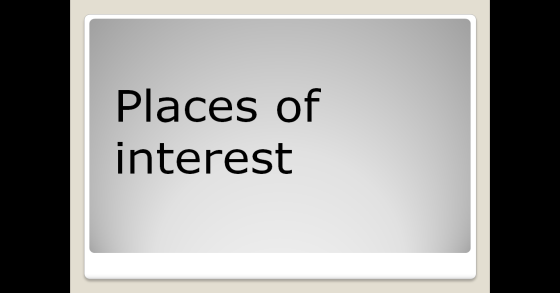 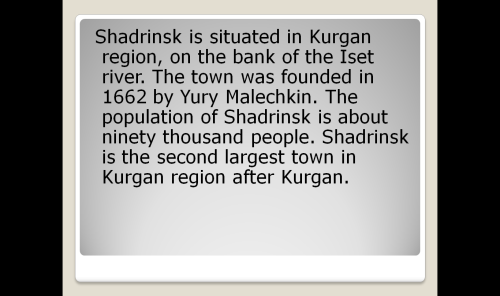 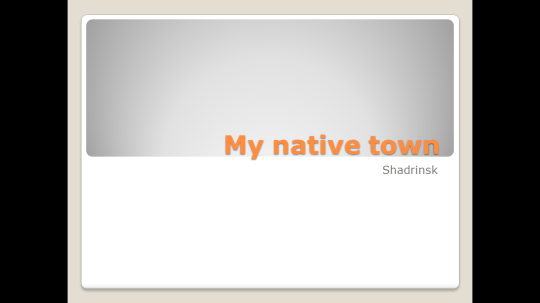 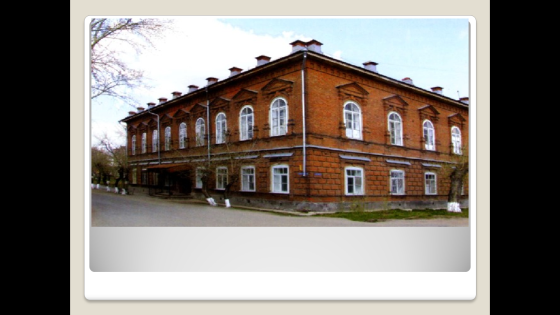 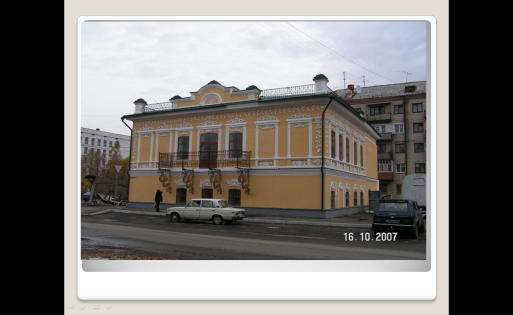 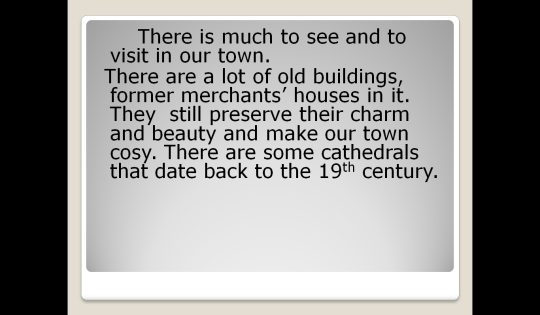 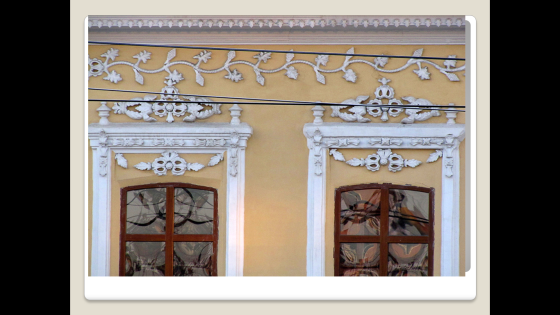 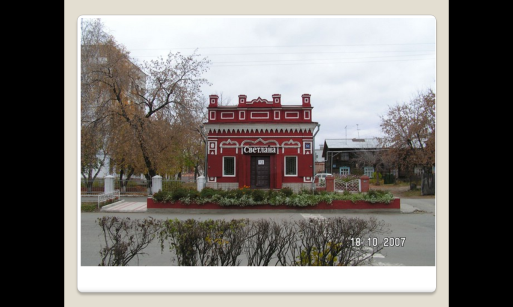 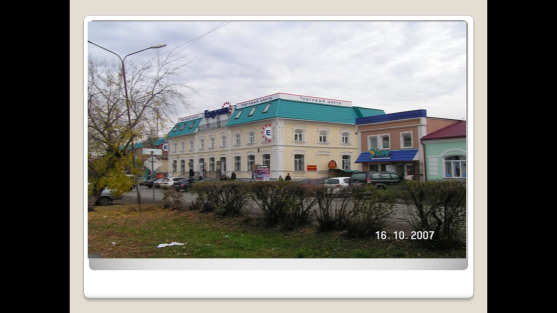 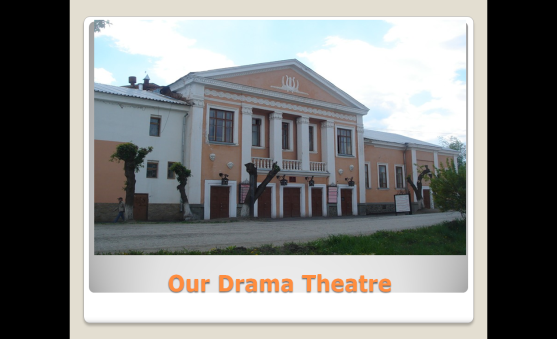 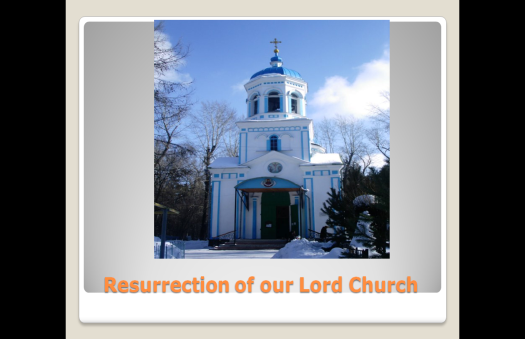 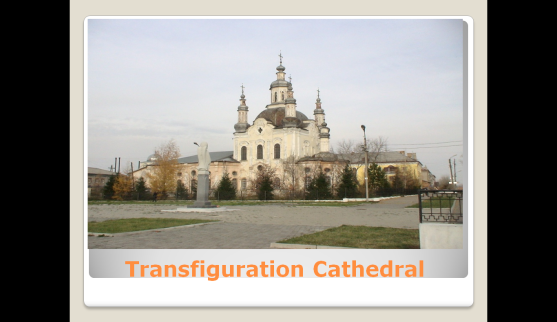 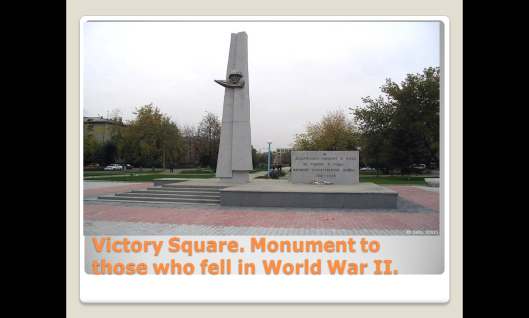 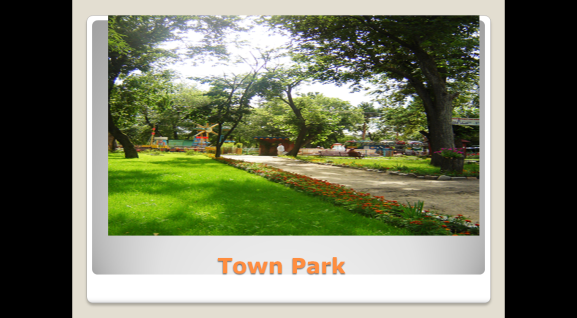 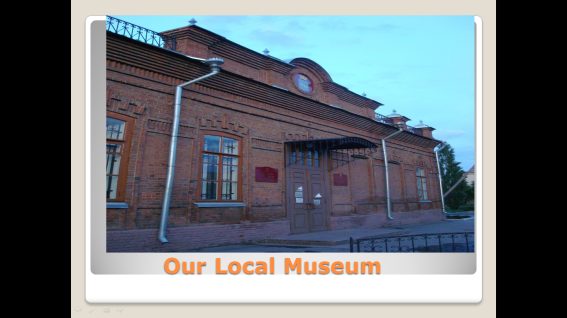 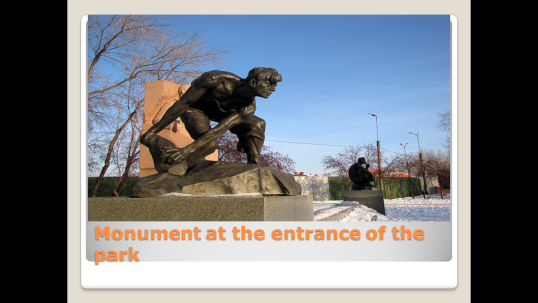 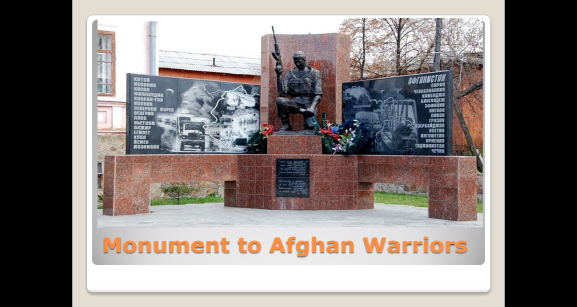 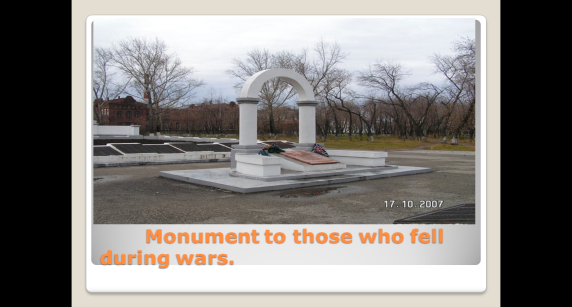 